Câu 1.	Có bao nhiêu cách chọn ra  học sinh từ một nhóm có  học sinh?A. 	B. 	C. 	D. Câu 2.	Cho cấp số cộng  có  có  và . Giá trị của  bằngA. 	B. 	C. 	D. Câu 3.	Cho hàm số  có bảng biến thiên như sau: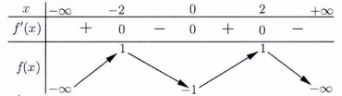 Hàm số đã cho đồng biến trên khoảng nào, trong các khoảng dưới đây?A. 	B. 	C. 	D. Câu 4.	Cho hàm số  có bảng biến thiên như sau: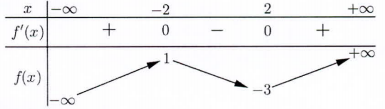 Điểm cực đại của hàm số đã cho là:A. 	B. 	C. 	D. Câu 5.	Cho hàm số  có bảng xét dấu của đạo hàm  như sau: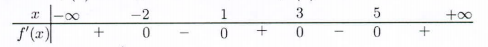 Hàm số  có bao nhiêu điểm cực trị?A. 	B. 	C. 	D. Câu 6.	Tiệm cận đứng của đồ thị hàm số  là đường thẳng:A. 	B. 	C. 	D. Câu 7.	Đồ thị của hàm số nào dưới đây có dang như đường cong trong hình bên?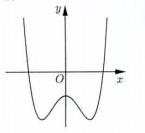 A. 	B. 	C. 	D. Câu 8.	Đồ thị của hàm số  cắt trục tung tại điểm có tung độ bằngA. 	B. 	C. 	D. Câu 9.	Với  là số thực dương tùy ý,  bằngA. 	B. 	C. 	D. Câu 10.	Đạo hàm của hàm số  làA. 	B. 	C. 	D. Câu 11.	Với  là số thực dương tùy ý,  bằngA. 	B. 	C. 	D. Câu 12.	Nghiệm của phương trình  là:A. 	B. 	C. 	D. Câu 13.	Nghiệm của phương trình  là:A. 	B. 	C. 	D. Câu 14.	Cho hàm số  Trong các khẳng định sau, khẳng định nào đúng?A. 	B. C. 	D. Câu 15.	Cho hàm số  Trong các khẳng định sau, khẳng định nào đúng?A. 	B. C. 	D. Câu 16.	Nếu  và  thì  bằngA. 	B. 	C. 	D. Câu 17.	Tích phân  bằngA. 	B. 	C. 	D. Câu 18.	Số phức liên hợp của số phức  là:A. 	B. 	C. 	D. Câu 19.	Cho số phức  và . Số phức  bằngA. 	B. 	C. 	D. Câu 20.	Trên mặt phẳng tọa đô, điểm biểu diễn số phức  có tọa độ làA. 	B. 	C. 	D. Câu 21.	Một khối chóp có diện tích đáy bằng  và chiều cao bằng . Thể tích của khối chóp đó bằngA. 	B. 	C. 	D. Câu 22.	Thể tích của khối hộp chữ nhật có ba kích thước  bằngA. 	B. 	C. 	D. Câu 23.	Công thúc tính thể tích  của khối nón có bán kính đáy  và chiều cao  là:A. 	B. 	C. 	D. Câu 24.	Một hình trụ có bán kính đáy  và độ dài đường sinh  Diện tích xung quanh của hình trụ đó bằngA. 	B. 	C. 	D. Câu 25.	Trong không gian  cho hai điểm  và  Trung điểm của đoạn thẳng  có tọa độ làA. 	B. 	C. 	D. Câu 26.	Trong không gian  mặt cầu  có bán kính bằngA. 	B. 	C. 	D. Câu 27.	Trong không gian  mặt phẳng nào dưới đây đi qua điểm ?A. 		B. C. 		D. Câu 28.	Trong không gian  vectơ nào dưới đây là một vectơ chỉ phương của đường thẳng đi qua gốc tọa độ  và điểm ?A. 	B. 	C. 	D. Câu 29.	Chọn ngẫu nhiên một số trong  số nguyên dương đầu tiên. Xác suất để chọn được số chẵn bằngA. 	B. 	C. 	D. Câu 30.	Hàm số nào dưới đây đồng biến trên ?A. 	B. 	C. 	D. Câu 31.	Gọi  lần lượt là giá trị lớn nhât, giá trị nhỏ nhất của hàm số  trên đoạn  Tổng  bằng?A. 	B. 	C. 	D. Câu 32.	Tập nghiệm của bất phương trình  làA. 	B. 	C. 	D. Câu 33.	Nếu  thì  bằngA. 	B. 	C. 	D. Câu 34.	Cho số phức . Môđun của số phức  bằngA. 	B. 	C. 	D. Câu 35.	Cho hình hộp chữ nhật  có  và  (tham khảo hình bên). Góc giữa đường thẳng  và mặt phẳng  bằng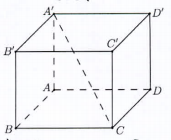 A. 	B. 	C. 	D. Câu 36.	Cho hình chóp tức giác đều  có độ tài cạnh đáy bằng  và độ dài cạnh bên bằng  (tham khảo hình bên). Khoảng cách từ  đến mặt phẳng  bằng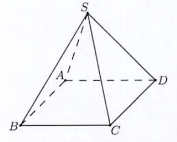 A. .	B. 	C. 	D. Câu 37.	Trong không gian  mặt cầu tâm là gốc tọa độ  và đi qua điểm  có phương trình là:A. 		B. C. 		D. Câu 38.	Trong không gian  đường thẳng đi qua điểm  và  có phương trình tham số là:A. 	B. 	C. 	D. Câu 39.	Cho hàm số , đồ thị của hàm số  là đường cong trong hình bên. Giá trị lớn nhất của hàm số  trên đoạn  bằng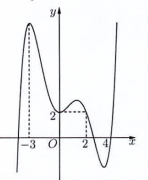 A. 	B. 	C. 	D. Câu 40.	Có bao nhiêu số nguyên dương  sao cho ứng với mỗi  có không quá  số nguyên  thỏa mãn A. 	B. 	C. 	D. Câu 41.	Cho hàm số  Tích phân  bằngA. 	B. 	C. 	D. Câu 42.	Có bao nhiêu số phức  thỏa mãn  và  là số thuần ảo?A. 	B. 	C. 	D. Câu 43.	Cho hình chóp  có đáy  là tam giác đều cạnh  cạnh bên  vuông góc với mặt phẳng đáy, góc giữu  và mặt phẳng  bằng  (tham khảo hình bên). Thể tích của khối chóp  bằng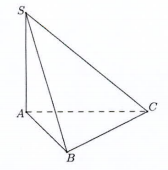 A. 	B. 	C. 	D. Câu 44.	Ông Bình làm lan can ban công ngôi nhà của mình bằng một tấm kính cường lực. Tấm kính đó là một phần của mặt xung quanh của một hình trụ như hình bên. Biết giá tiền của  kính như trên là  đồng. Hỏi số tiền ( làm tròn đến hàng nghìn) mà ông Bình mua tấm kính trên là bao nhiêu?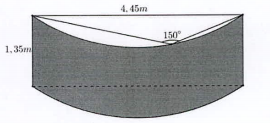 A.  đồng.	B.  đồng.	C.  đồng.	D.  đồng.Câu 45.	Trong không gian  cho mặt phẳng  và hai đường thẳng  Đường thẳng vuông góc với , đồng thời cắt cả  và  có phương trình là:A. 		B. C. 		D. Câu 46.	Cho  là hàm số bậc bốn thỏa mãn  Hàm số  có bảng biến thiên như sau: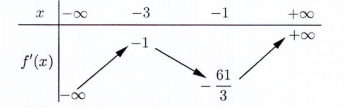 Hàm số  có bao nhiêu điểm cực trị?A. 	B. 	C. 	D. Câu 47.	Có bao nhiêu số nguyên  sao cho tồn tại số thực  thỏa mãn A. 	B. 	C. 	D. Vô sốCâu 48.	Có bao nhiêu hàm số bậc ba  có đồ thị là đường cong trong hình bên. Biết hàm số  đạt cực trị tại hai điểm  thỏa mãn  và  Gọi điểm  và  là diện tích của hai hình phẳng được gạch trong hình. Tỉ số  bằng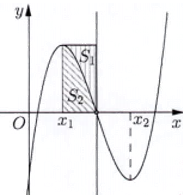 A. 	B. 	C. 	D. Câu 49.	Xét hai số phức  thỏa mãn  và . Giá trị lớn nhất của  bằngA. 	B. 	C. 	D. Câu 50.	Trong không gian  cho hai điểm  và . Xét khối nón  có đỉnh  đường tròn đáy nằm trên mặt cầu đường kính  Khi  có thể tích lớn nhất thì mặt phẳng chứa đường tròn đáy của  có phương trình dạng  Giá trị của  bằngA. 	B. 	C. 	D. ----------------------------------HẾT----------------------------------ĐÁP ÁN VÀ LỜI GIẢI CHI TIẾTCâu 1.	Có bao nhiêu cách chọn ra  học sinh từ một nhóm có  học sinh?A. 	B. 	C. 	D. Lời giảiĐây chính là tổ hợp chập  của  việc chọn học sinh ra không có tính thứ tự.Câu 2.	Cho cấp số cộng  có  có  và . Giá trị của  bằngA. 	B. 	C. 	D. Lời giảiCông sai  nên   Câu 3.	Cho hàm số  có bảng biến thiên như sau:Hàm số đã cho đồng biến trên khoảng nào, trong các khoảng dưới đây?A. 	B. 	C. 	D. Lời giảiTa thấy trên  thì  và mũi tên có chiều hướng lên.Câu 4.	Cho hàm số  có bảng biến thiên như sau:Điểm cực đại của hàm số đã cho là:A. 	B. 	C. 	D. Lời giảiVì  đổi dấu từ  sang  khi hàm số qua  nên  Câu 5.	Cho hàm số  có bảng xét dấu của đạo hàm  như sau:Hàm số  có bao nhiêu điểm cực trị?A. 	B. 	C. 	D. Lời giảiTa thấy  đổi dấu khi qua cả bốn số  nên chúng đều là các điểm cực trị của hàm số  Câu 6.	Tiệm cận đứng của đồ thị hàm số  là đường thẳng:A. 	B. 	C. 	D. Lời giảiTa có  và  nên  là tiệm cận đứng.Câu 7.	Đồ thị của hàm số nào dưới đây có dang như đường cong trong hình bên?A. 	B. 	C. 	D. Lời giảiĐây chính là dạng của đồ thị hàm trùng phương có hệ số cao nhất dương, có ba điểm cực trị và cắt trục tung tại điểm có tung độ âm. Khi đó chỉ có  là thỏa mãn.Câu 8.	Đồ thị của hàm số  cắt trục tung tại điểm có tung độ bằngA. 	B. 	C. 	D. Lời giảiĐể tìm tọa độ của giao điểm với trục tung, ta cho  Câu 9.	Với  là số thực dương tùy ý,  bằngA. 	B. 	C. 	D. Lời giảiTa có  Câu 10.	Đạo hàm của hàm số  làA. 	B. 	C. 	D. Lời giảiÁp dụng công thức  với  Câu 11.	Với  là số thực dương tùy ý,  bằngA. 	B. 	C. 	D. Lời giảiTa có  với mọi  và  Câu 12.	Nghiệm của phương trình  là:A. 	B. 	C. 	D. Lời giảiTa có  Câu 13.	Nghiệm của phương trình  là:A. 	B. 	C. 	D. Lời giảiTa có  Câu 14.	Cho hàm số  Trong các khẳng định sau, khẳng định nào đúng?A. 	B. C. 	D. Lời giảiÁp dụng công thức nguyên hàm cơ bản: .Câu 15.	Cho hàm số  Trong các khẳng định sau, khẳng định nào đúng?A. 	B. C. 	D. Lời giảiÁp dụng công thức nguyên hàm cơ bản: .Câu 16.	Nếu  và  thì  bằngA. 	B. 	C. 	D. Lời giảiTa có  Câu 17.	Tích phân  bằngA. 	B. 	C. 	D. Lời giảiTa có  Câu 18.	Số phức liên hợp của số phức  là:A. 	B. 	C. 	D. Lời giảiTa có  nên   Câu 19.	Cho số phức  và . Số phức  bằngA. 	B. 	C. 	D. Lời giảiTa có  Câu 20.	Trên mặt phẳng tọa đô, điểm biểu diễn số phức  có tọa độ làA. 	B. 	C. 	D. Lời giảiĐiểm biểu diễn của  có tọa độ là  nên  biểu diễn bởi  Câu 21.	Một khối chóp có diện tích đáy bằng  và chiều cao bằng . Thể tích của khối chóp đó bằngA. 	B. 	C. 	D. Lời giảiThể tích khối chóp là:  với  diện tích đáy,  chiều cao nên  Câu 22.	Thể tích của khối hộp chữ nhật có ba kích thước  bằngA. 	B. 	C. 	D. Lời giảiThể tích cần tìm là  Câu 23.	Công thúc tính thể tích  của khối nón có bán kính đáy  và chiều cao  là:A. 	B. 	C. 	D. Lời giảiTa có: Câu 24.	Một hình trụ có bán kính đáy  và độ dài đường sinh  Diện tích xung quanh của hình trụ đó bằngA. 	B. 	C. 	D. Lời giảiTa có: Câu 25.	Trong không gian  cho hai điểm  và  Trung điểm của đoạn thẳng  có tọa độ làA. 	B. 	C. 	D. Lời giảiTrung điểm  của  có tọa độ là  Câu 26.	Trong không gian  mặt cầu  có bán kính bằngA. 	B. 	C. 	D. Lời giảiPhương trình mặt cầu là:  nên  Câu 27.	Trong không gian  mặt phẳng nào dưới đây đi qua điểm ?A. 		B. C. 		D. Lời giảiThay tọa độ của điểm  trực tiếp vào các phương trình để kiểm tra.Ta có: Câu 28.	Trong không gian  vectơ nào dưới đây là một vectơ chỉ phương của đường thẳng đi qua gốc tọa độ  và điểm ?A. 	B. 	C. 	D. Lời giảiTa có  là một vector chỉ phương của đường thẳng  Câu 29.	Chọn ngẫu nhiên một số trong  số nguyên dương đầu tiên. Xác suất để chọn được số chẵn bằngA. 	B. 	C. 	D. Lời giảiTrong  số nguyên dương đầu tiên  ta đếm được có  số chẵn nên xác suất cần tìm là Câu 30.	Hàm số nào dưới đây đồng biến trên ?A. 	B. 	C. 	D. Lời giảiHàm số đồng biến trên  trước hết phải có tập xác định  loại câu A, xét các câu khác. Chỉ có  nên  đồng biến trên  Câu 31.	Gọi  lần lượt là giá trị lớn nhât, giá trị nhỏ nhất của hàm số  trên đoạn  Tổng  bằng?A. 	B. 	C. 	D. Lời giảiTa có  và . Trên  ta xét các giá trịDo đó  và  Câu 32.	Tập nghiệm của bất phương trình  làA. 	B. 	C. 	D. Lời giảiTa có  Câu 33.	Nếu  thì  bằngA. 	B. 	C. 	D. Lời giảiTa có  Câu 34.	Cho số phức . Môđun của số phức  bằngA. 	B. 	C. 	D. Lời giảiDùng tính chất modun của tích:  Câu 35.	Cho hình hộp chữ nhật  có  và  (tham khảo hình bên). Góc giữa đường thẳng  và mặt phẳng  bằngA. 	B. 	C. 	D. Lời giảiGóc cần tìm là . Vì đáy là hình vuông nên và Câu 36.	Cho hình chóp tức giác đều  có độ tài cạnh đáy bằng  và độ dài cạnh bên bằng  (tham khảo hình bên). Khoảng cách từ  đến mặt phẳng  bằngA. .	B. 	C. 	D. Lời giảiGọi  là tâm của đáy thì  Ta có  và  nên  Câu 37.	Trong không gian  mặt cầu tâm là gốc tọa độ  và đi qua điểm  có phương trình là:A. 		B. C. 		D. Lời giảiBán kính của mặt cầu là , và do có tâm ở  nên có phương trình làCâu 38.	Trong không gian  đường thẳng đi qua điểm  và  có phương trình tham số là:A. 	B. 	C. 	D. Lời giảiTa có  là vector chỉ phương của đường thẳng, nó đi qua điểm  nên có phương trình tham số là Câu 39.	Cho hàm số , đồ thị của hàm số  là đường cong trong hình bên. Giá trị lớn nhất của hàm số  trên đoạn  bằngA. 	B. 	C. 	D. Lời giảiĐặt  thì  và ta đưa về xét  Ta có  nên dựa vào đồ thị đã cho thì  có hai nghiệm  trong đó  lại không đổi dấu khi qua  còn  đổi dấu từ  sang  khi qua . Lập bảng biến thiên cho trên  ta có  Câu 40.	Có bao nhiêu số nguyên dương  sao cho ứng với mỗi  có không quá  số nguyên  thỏa mãn A. 	B. 	C. 	D. Lời giảiĐặt  thì ta có bất phương trình  hay  Vì  nên , do đó Nếu  thì  đều là nghiệm, không thỏa. Suy ra  hay , từ đó có  Câu 41.	Cho hàm số  Tích phân  bằngA. 	B. 	C. 	D. Lời giảiTrong tích phân  đã cho, đặt  thì . Ta cóCâu 42.	Có bao nhiêu số phức  thỏa mãn  và  là số thuần ảo?A. 	B. 	C. 	D. Lời giảiĐặt  với  thì .Do đó, ta có hệ   hay Vậy có hai số phức sao thỏa mãn yêu cầu bài toán.Câu 43.	Cho hình chóp  có đáy  là tam giác đều cạnh  cạnh bên  vuông góc với mặt phẳng đáy, góc giữu  và mặt phẳng  bằng  (tham khảo hình bên). Thể tích của khối chóp  bằngA. 	B. 	C. 	D. Lời giảiGọi  là trung điểm  thì  và  nên  Từ đây dễ thấy góc cần tìm là . Do đó,  vuông cân ở  và  Suy ra  Câu 44.	Ông Bình làm lan can ban công ngôi nhà của mình bằng một tấm kính cường lực. Tấm kính đó là một phần của mặt xung quanh của một hình trụ như hình bên. Biết giá tiền của  kính như trên là  đồng. Hỏi số tiền ( làm tròn đến hàng nghìn) mà ông Bình mua tấm kính trên là bao nhiêu?A.  đồng.	B.  đồng.	C.  đồng.	D.  đồng.Lời giảiGọi  là bán kính đáy của hình trụ thì ta có  Từ đó suy ra góc ở tâm ứng với cung này là  và cung này bằng  chu vi đường tròn đáy.Ta có diện tích xung quanh của các hình trụ là  nên diện tích  của tấm kính chính là  Do đó, giá tiền là  đồng.Câu 45.	Trong không gian  cho mặt phẳng  và hai đường thẳng  Đường thẳng vuông góc với , đồng thời cắt cả  và  có phương trình là:A. 		B. C. 		D. Lời giảiGọi  và  lần lượt là giao điểm của đường thẳng  cần tìm với  Ta có  nên để  thì.Giải ra được  nên  và Từ đó viết được Câu 46.	Cho  là hàm số bậc bốn thỏa mãn  Hàm số  có bảng biến thiên như sau:Hàm số  có bao nhiêu điểm cực trị?A. 	B. 	C. 	D. Lời giảiTa có  bậc ba có  điểm cực trị là  nên  Suy ra . Từ  và  giải ra  hay  Do đó .  Đặt  thì  nên   Trên  thì  nên , kéo theo  vô nghiệm trên  Xét  thì  đồng biến còn  nghịch biến nên  có không quá  nghiệm. Lại có  và  nên  có đúng nghiệm  Xét bảng biến thiên của :Vì  nên  và phương trình  có hai nghiệm thực phân biệt, khác  Từ đó  sẽ có  điểm cực trị.Câu 47.	Có bao nhiêu số nguyên  sao cho tồn tại số thực  thỏa mãn A. 	B. 	C. 	D. Vô sốLời giảiĐiều kiện  Đặt  thì . Từ đó ta có hệ.Do  nên hàm số  là đồng biến trên  Giả sử  thì  sẽ kéo theo  tức là phải có  Tương tự nếu  Vì thế, ta đưa về xét phương trình  với  hay . Ta phải có  và  Ngược lại, với  thì xét hàm số liên tục   có  và nên  sẽ có nghiệm trên  Do đó, mọi số  đều thỏa mãn. Câu 48.	Có bao nhiêu hàm số bậc ba  có đồ thị là đường cong trong hình bên. Biết hàm số  đạt cực trị tại hai điểm  thỏa mãn  và  Gọi điểm  và  là diện tích của hai hình phẳng được gạch trong hình. Tỉ số  bằngA. 	B. 	C. 	D. Lời giảiRõ ràng kết quả bài toán không đổi nếu ta tịnh tiến đồ thị sang trái cho điểm uốn trùng gốc tọa độ  Gọi  là hàm số khi đó thì dễ thấy  lẻ nên có ngay  và  có hai điểm cực trị tương ứng là  cũng là nghiệm của  Từ đó dễ dàng có  với    Xét diện tích hình chữ nhật  Ngoài ra, Vì thế  và   Câu 49.	Xét hai số phức  thỏa mãn  và . Giá trị lớn nhất của  bằngA. 	B. 	C. 	D. Lời giảiĐặt  với  Theo giả thiết thì Do đó  Ta có  nênÁp dụng bất đẳng thức , ta có ngayCâu 50.	Trong không gian  cho hai điểm  và . Xét khối nón  có đỉnh  đường tròn đáy nằm trên mặt cầu đường kính  Khi  có thể tích lớn nhất thì mặt phẳng chứa đường tròn đáy của  có phương trình dạng  Giá trị của  bằngA. 	B. 	C. 	D. Lời giảiXét bài toán sau: Cho khối nón  có đỉnh , đáy có tâm là , bán kính   và chiều cao  nội tiếp mặt cầu  có tâm  bán kính  Tìm thể tích lớn nhất của khối nón.Để  max thì ta xét  (vì nếu  thì đối xứng đường tròn đáy của  qua tâm  ta có bán kính đáy giữ nguyên nhưng chiều cao tăng lên). Khi đó  và  nên .Theo bất đẳng thức Cô-si thì  nên . Giá trị lớn nhất này đạt được khi Trở lại bài toán, theo kết quả trên, để  max thì  sao cho  hay trong đó  là tâm đường tròn đáy. Từ đó Ta cũng có  vuông góc  nên mặt phẳng cần tìm có phương trình Vì thế  nên  ---------------------------------------HẾT---------------------------------------Giải chi tiết: thầy Lê Phúc Lữ - thuvientoan.netBỘ GIÁO DỤC VÀ ĐẠO TẠOĐỀ THI THAM KHẢOKỲ THI TỐT NGHIỆP THPT QUỐC GIA NĂM 2021Bài thi: TOÁNThời gian làm bài: 90 phút, không kể thời gian phát đềKỲ THI TỐT NGHIỆP THPT QUỐC GIA NĂM 2021Bài thi: TOÁNThời gian làm bài: 90 phút, không kể thời gian phát đềHọ và tên thí sinh:..............................................................SBD:.....................Họ và tên thí sinh:..............................................................SBD:.....................Mã đề thi 0011C2D3B4D5A6A7B8C9D10A11B12A13C14B15A16A17D18A19B20D21A22B23D24C25B26B27A28D29C30C31D32A33D34D35B36A37B38A39C40A41B42C43A44C45A46A47A48D49B50C